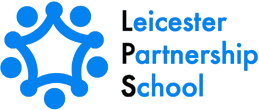 Science PolicySCIENCE POLICYGENERIC AIMS The aim of this policy is to inform all stakeholders of the teaching and learning within the subject of Science for KS3 and KS4 students who are part of Leicester Partnership School.The purpose of the Science curriculum is to provide students with the foundations for understanding the world through specific disciplines of Biology, Chemistry and Physics. The students are taught essential aspects of the knowledge, methods, processes and uses of Science. Our aim is to create scientifically literate citizens who can engage in an informed way with scientific issues that affect them and society. In addition to this grounding of subject specific knowledge, we want students to be able to apply their knowledge to new and varied situations and to utilise the methodologies of scientific enquiry and competency in practical skills in order to ask further questions about the natural world.KS3AIMSThe principal focus of Science teaching in KS3 is to develop a deeper understanding of a range of scientific ideas in the subjects of Biology, Chemistry and Physics. Students will begin to see the connections between these subjects and become aware of some of the big ideas underpinning scientific knowledge and understanding. The order of the units has been chosen by thinking deeply about the connections between topics in each subject area of Biology, Chemistry or Physics.Working ScientificallyThroughout the Schemes of Work students are taught:Scientific attitudesExperimental skillsAnalysisEvaluationMeasurement skillsIn addition, at the end of each half-term there are a set of lessons where students have an opportunity to practise these key skills through set practical investigations which can be separately assessed with progress being measured across the year.CURRICULUM COMPONENTS Science helps students to develop the following:Practical skillsTeam workAppreciation of how to work safely and the importance of following instructionsScientific literacyNumerical skillsGraphical skillsAccurate analysis and interpretation of resultsEvaluation of experimental methods.PROGRAMMES OF STUDY Laboratory InductionHealth and Safety in Science Using Bunsen Burners Health and ExerciseAcids and AlkalisEnergyThe Human BodyParticles and reactionsElectrical circuitsReproductionThe Solar System The Periodic Table The Five kingdomsFood chains and Food websEmbedded in all these topic areas are practical investigationsLink to the Programme of study from the Dept. of Education: National Curriculum https://assets.publishing.service.gov.uk/government/uploads/system/uploads/attachment_data/file/335174/SECONDARY_national_curriculum_-_Science_220714.pdfAs there are learners of different ability, Schemes of Work are adapted from Key Stage 2 & 3.Links to the Schemes of Work: STEM Learninghttps://www.stem.org.uk/elibrary/resource/29140https://www.stem.org.uk/elibrary/resource/29139ASSESSMENTThe method of assessment at KS3 is ipsitive where students identify what they already know prior to a topic and then compare this with what they know after the topic has been taught.Work produced in topic answer booklets is used to assess progress and identify how students might improve. KS4AIMSThe overall aim of Science at KS4 is for students to gain a BTEC Level 1/Level 2 First Award in Principles of Applied Science.COURSE COMPONENTSThere are four Units to this course:Unit 1 is 25% and exam basedUnits 2-4 is coursework based- 75 %.PROGRAMMES OF STUDYUNIT 1- Principles of ScienceExploring cells, organs and genes Exploring the roles of the nervous and endocrine systems in homeostasis and communicationExploring atomic structure and the periodic table Exploring substances and chemical reactions Exploring the importance of energy stores, energy transfers and energy transformations Exploring the properties and applications of waves in the electromagnetic spectrum.Unit 2: Chemistry and Our Earth: CourseworkInvestigate chemical reactivity and bondingInvestigate how the uses of chemical substances depend on their chemical and physical properties Investigate the factors involved in the rate of chemical reactions D understand the factors that are affecting the Earth and its environment.Unit 3: Energy and our Universe: CourseworkUnderstand ionising radiation, its uses and sourcesKnow how electrical energy produced from different sources can be transferred through the National Grid to homes and industry Know the components of the Solar System, the way the Universe is changing and the methods we use to explore space.Unit 4: Biology and our environment: Coursework Investigate the relationships that different organisms have with each other and with their environment Demonstrate an understanding of the effects of human activity on the environment and how these effects can be measuredExplore the factors that affect human healthASSESSMENT The BTEC in Science qualification has assessment criteria from the examination board that the assessor and moderators adhere to. Link to the specificationhttps://qualifications.pearson.com/content/dam/pdf/BTEC-Firsts/Applied-Science/2012/Specification-and-sample-assessments/9781446937259_BTECFIRST_L12_AWD_POAS_Iss2.pdfUnit 1- Externally Assessed- 30 Guided Learning HoursUnit 2- Internally Assessed- 30 Guided Learning HoursUnit 3- Internally Assessed- 30 Guided Learning HoursUnit 4- Internally Assessed- 30 Guided Learning HoursACHIEVEMENT AT KS4 BTEC Principles of Applied Science has four achievement levelsLevel 1Level 2 PassLevel 2 MERIT Level 2 Distinction MONITORING AND EVALUATIONThe monitoring and evaluation of this policy takes place through the following:Lesson ObservationsLearning WalksWork ScrutiniesMarking ScrutiniesAssessment Data TrackingPerformance ManagementAppraisalsStaff MeetingsSchedule for Development, Monitoring and ReviewSchedule for Development, Monitoring and ReviewApproved by governors on:16th June 2022Implementation monitored by:Jude ColverReview arrangements:Annually unless any further changesReviewed:The next review of this policy:20222023